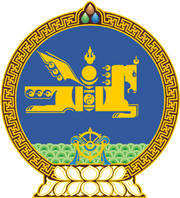 МОНГОЛ УЛСЫН ХУУЛЬ2021 оны 12 сарын 17 өдөр                                                                  Төрийн ордон, Улаанбаатар хот  ЭРҮҮГИЙН ХЭРЭГ ХЯНАН ШИЙДВЭРЛЭХ   ТУХАЙ ХУУЛЬД НЭМЭЛТ ОРУУЛАХ ТУХАЙ1 дүгээр зүйл.Эрүүгийн хэрэг хянан шийдвэрлэх тухай хуулийн 6.1 дүгээр зүйлийн 1.1 дэх заалтын “21.13/Гүйцэтгэх ажлын тухай хууль зөрчих/” гэсний дараа “, 26.1 дүгээр зүйлийн 6.2 дахь заалт /Кибер орчинд хууль бусаар халдах/, 26.2 дугаар зүйлийн 2.2 дахь заалт /Кибер орчинд хууль бусаар халдах, программ хангамж, техник хэрэгсэл бүтээх, бэлтгэх, борлуулах, ашиглах, тараах/” гэж, мөн зүйлийн 1.2 дахь заалтын “20.7 дугаар зүйлийн 3.3-т” гэсний дараа “, 26.1 дүгээр зүйлийн 6.1 дэх заалт /Кибер орчинд хууль бусаар халдах/, 26.2 дугаар зүйлийн 2.1 дэх заалт /Кибер орчинд хууль бусаар халдах, программ хангамж, техник хэрэгсэл бүтээх, бэлтгэх, борлуулах, ашиглах, тараах/-д” гэж тус тус нэмсүгэй.2 дугаар зүйл.Энэ хуулийг Кибер аюулгүй байдлын тухай хууль хүчин төгөлдөр болсон өдрөөс эхлэн дагаж мөрдөнө.МОНГОЛ УЛСЫН ИХ ХУРЛЫН ДАРГА 				Г.ЗАНДАНШАТАР